                                 University of Louisiana at Monroe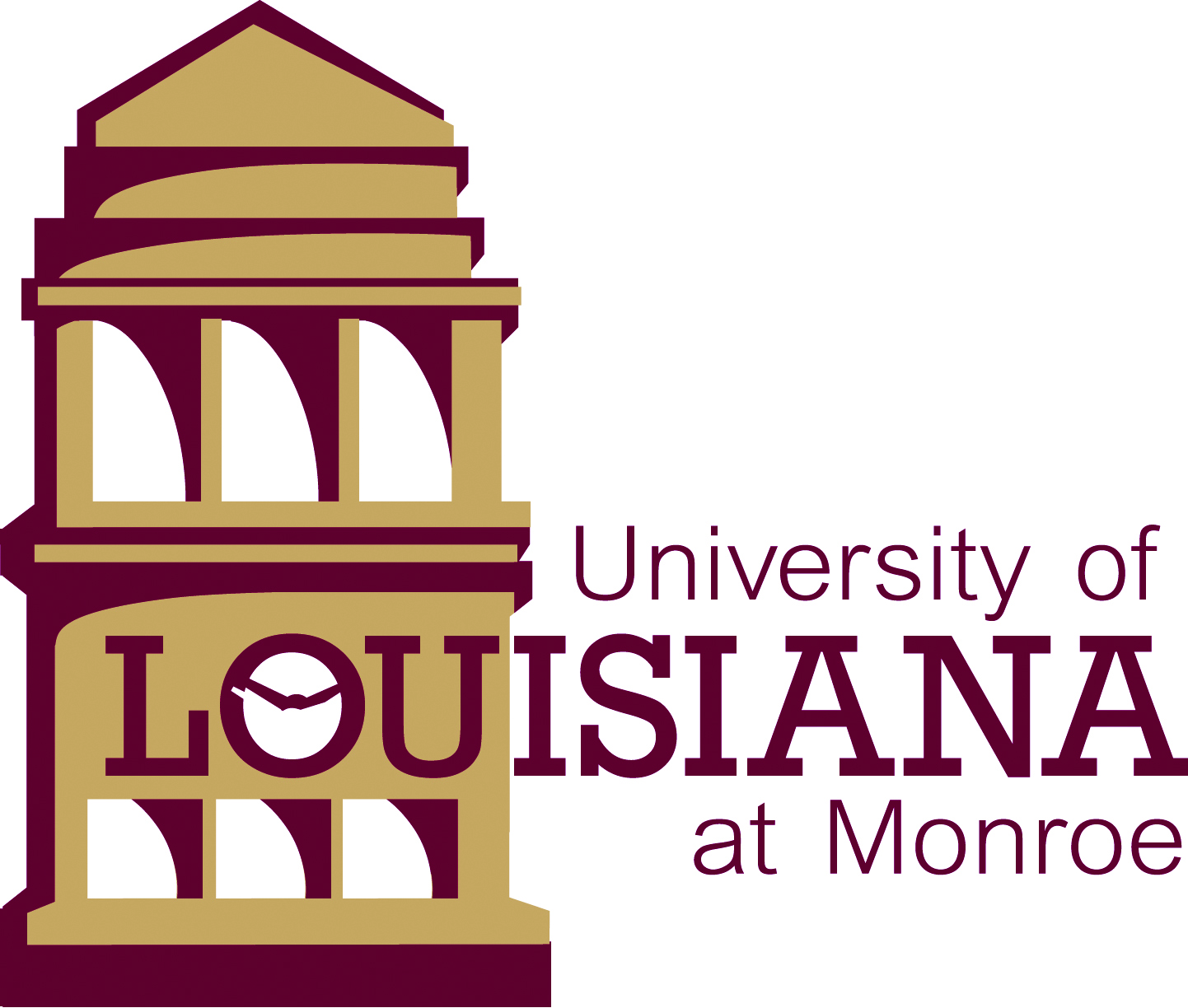                          Master of Occupational Therapy Program (MOT)STUDENT INTEGRITY STATEMENTAs a student of the University of Louisiana at Monroe Master of Occupational Therapy Program (ULM MOT), I understand the importance of the proctor process to ensure and maintain academic integrity in course examinations/quizzes. I have read the policy on proctors and the cheating and plagiarism policy in the ULM Student Policy Manual and agree to abide by its intent and letter. I further agree that the proctor I have submitted for approval to the ULM MOT Program:Is not related to me in any way. Is not my spouse or significant other.Is not my employee or be supervised by me. Is not my co-worker unless they are my employer or supervisor.Does not live with me. Is not a friend with whom I have a personal relationship outside of school or business.Is not an Occupational Therapy AssistantMy signature below indicates that I understand that any breach of this statement or process will be considered a flagrant violation of ULM MOT policies and that I will be subject to disciplinary action, which may include receiving a grade of zero on the exam and/or dismissal from the program. __________________________________						    ___________________Student Printed Name 								     Cohort #__________________________________				                              __________________           Student Signature 							                              DateMail, email, or fax to:University of Louisiana at MonroeMaster of Occupational Therapy ProgramCaldwell Hall Room 111700 University AvenueMonroe, LA 71209calk@ulm.edu318-342-5584 Fax